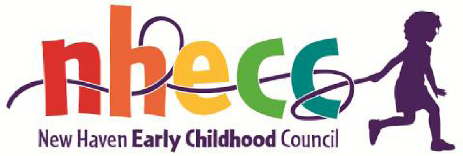 COUNCIL MEETING AGENDADecember 20, 2023Time: 3:00 - 4:30 pm Join Zoom Meetinghttps://us02web.zoom.us/j/85693514260?pwd=czVqd0lqNVZjOEVwVXRFK2NmaGhtUT09Meeting ID: 856 9351 4260Passcode: 376486Welcome & Call to Order AnnouncementsSchool Readiness Committee Recommendations 			Action		Regarding Changes in Space AllocationsFunding proposals for LECC/PDG Funds					ActionWeek of Young ChildMaterials for School Readiness classroomsWebsite refreshNHPS Plan Around Kindergarten Entry					Discussion Other Council BusinessAdjourn